Бланк Д-10.1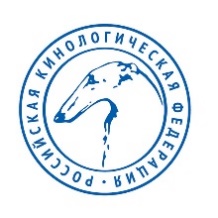 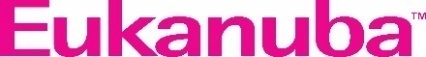 РОССИЙСКАЯ КИНОЛОГИЧЕСКАЯ ФЕДЕРАЦИЯБланк Д-10.1РОССИЙСКАЯ КИНОЛОГИЧЕСКАЯ ФЕДЕРАЦИЯБланк Д-10.1РОССИЙСКАЯ КИНОЛОГИЧЕСКАЯ ФЕДЕРАЦИЯБланк Д-10.1РОССИЙСКАЯ КИНОЛОГИЧЕСКАЯ ФЕДЕРАЦИЯБланк Д-10.1РОССИЙСКАЯ КИНОЛОГИЧЕСКАЯ ФЕДЕРАЦИЯБланк Д-10.1РОССИЙСКАЯ КИНОЛОГИЧЕСКАЯ ФЕДЕРАЦИЯБланк Д-10.1РОССИЙСКАЯ КИНОЛОГИЧЕСКАЯ ФЕДЕРАЦИЯТИПОВАЯ СВОДНАЯ ВЕДОМОСТЬТИПОВАЯ СВОДНАЯ ВЕДОМОСТЬТИПОВАЯ СВОДНАЯ ВЕДОМОСТЬТИПОВАЯ СВОДНАЯ ВЕДОМОСТЬТИПОВАЯ СВОДНАЯ ВЕДОМОСТЬТИПОВАЯ СВОДНАЯ ВЕДОМОСТЬТИПОВАЯ СВОДНАЯ ВЕДОМОСТЬсостязаний по КУРСИНГУ БОРЗЫХ или БЕГАМ ЗА МЕХАНИЧЕСКОЙ ПРИМАНКОЙ(нужное подчеркнуть)состязаний по КУРСИНГУ БОРЗЫХ или БЕГАМ ЗА МЕХАНИЧЕСКОЙ ПРИМАНКОЙ(нужное подчеркнуть)состязаний по КУРСИНГУ БОРЗЫХ или БЕГАМ ЗА МЕХАНИЧЕСКОЙ ПРИМАНКОЙ(нужное подчеркнуть)состязаний по КУРСИНГУ БОРЗЫХ или БЕГАМ ЗА МЕХАНИЧЕСКОЙ ПРИМАНКОЙ(нужное подчеркнуть)ДистанцияГородНаименование организацииДатаДата№ п/пПорода КлассКличка ПолДата 
рождения № 
клейма или 
микрочипа№ 
родословной№ 
беговой книжкиВладелец / проводник1 забег, баллы2 забег, баллыИтогоМесто, титул12345678Судья по рабочим качествам собак Судья по рабочим качествам собак Судья по рабочим качествам собак подпись (ф.и.о. полностью заполняется печатными буквами)Руководитель кинологической 
организации Руководитель кинологической 
организации Руководитель кинологической 
организации подписьподпись(ф.и.о. полностью заполняется печатными буквами)М.П.М.П.